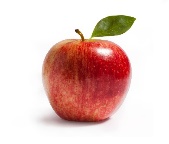 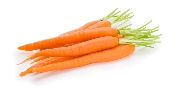 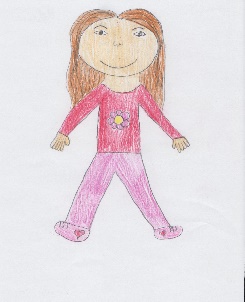 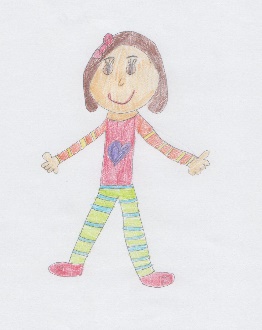 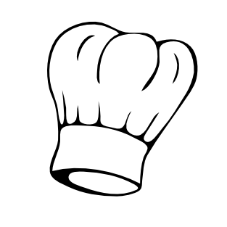 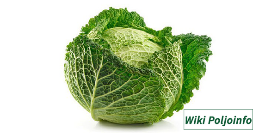 JELOVNIK ZA RAZDOBLJE OD  25. 9. DO 29. 9. 2023.DAN U TJEDNUDORUČAKRUČAKUŽINAPONEDJELJAKSlanac, jogurt, voćeKelj varivo sa suhim mesom, raženi kruhMuffin s voćemUTORAKČokoladne žitarice s mlijekom, voćeKrem juha od bundeve, pirjana svinjetina u bijelom umaku s njokima, salata zelena i matovilacMini pizzeSRIJEDASendvič, šunka, acidofilno mlijeko, voćeBolonjez, integralna tjestenina, salata od zelja i ribane mrkveSmoothieČETVRTAKKroasan, kakao, voćeVarivo od puretine i mahuna, kruhSavijača od jabukaPETAKTopli sendvič, čaj, voćePovrtni rižoto, salata ribana cikla, kruhČokoladni chia puding